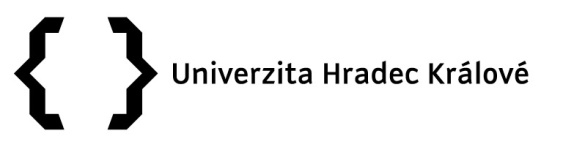 NÁVRH NA VYSLÁNÍ NA ZAHRANIČNÍ PRACOVNÍ CESTUŽadatel a příkazce operace prohlašuje, že se řádně seznámil s celkovou výší přidělených finančních prostředků na tuto zahraniční cestu a zavazuje se takto stanovený rozpočet nepřekročit, na důkaz čehož připojuje vlastnoruční podpis. *Jméno, příjmení, titulyDatum narození: *Katedra/pracoviště/ústav*Plánované datum odjezdu*Plánované datum návratu*Země, místo, instituce*Název a druh akce*Úkol vysílané osobyPožadovaná záloha:                                                              Přidělená záloha:Požadovaná záloha:                                                              Přidělená záloha:Požadovaná záloha:                                                              Přidělená záloha:Požadovaná záloha:                                                              Přidělená záloha:Požadovaná záloha:                                                              Přidělená záloha:*Dopravní prostředek a jízdné (vlak, bus, letenka a MHD v cílové zemi)V případě AUV je třeba předložit Souhlas s povolením vozidla včetně příloh*Dopravní prostředek a jízdné (vlak, bus, letenka a MHD v cílové zemi)V případě AUV je třeba předložit Souhlas s povolením vozidla včetně přílohStravné (dle sazeb zahr. stravného a pravidel krácení)Stravné (dle sazeb zahr. stravného a pravidel krácení)*Ubytování (cena za celý pobyt a údaj o poskytnutí snídaně)*Ubytování (cena za celý pobyt a údaj o poskytnutí snídaně)Cena:Snídaně v ceně:       ANO               NECena:Snídaně v ceně:       ANO               NECena:Snídaně v ceně:       ANO               NEPojištění              Evropa 44CZK/den         Svět 85 CZK/denPojištění              Evropa 44CZK/den         Svět 85 CZK/denKonferenční poplatek/vložné: v hotovostibank.převodem/kartou UHK - přiložte žádostKonferenční poplatek/vložné: v hotovostibank.převodem/kartou UHK - přiložte žádost*Zdroj financování:  katedra–projekt–věda –Erasmus–ESF–jiné   (nevhodné přeškrtněte)*Zdroj financování:  katedra–projekt–věda –Erasmus–ESF–jiné   (nevhodné přeškrtněte)*Zdroj financování:  katedra–projekt–věda –Erasmus–ESF–jiné   (nevhodné přeškrtněte)*Zdroj financování:  katedra–projekt–věda –Erasmus–ESF–jiné   (nevhodné přeškrtněte)*Zdroj financování:  katedra–projekt–věda –Erasmus–ESF–jiné   (nevhodné přeškrtněte)V případě projektů uveďte název, u ESF navíc registrační číslo projektu:V případě projektů uveďte název, u ESF navíc registrační číslo projektu:V případě projektů uveďte název, u ESF navíc registrační číslo projektu:V případě projektů uveďte název, u ESF navíc registrační číslo projektu:V případě projektů uveďte název, u ESF navíc registrační číslo projektu:Zakázka:                                        Pracoviště:                                        Činnost:Zakázka:                                        Pracoviště:                                        Činnost:Zakázka:                                        Pracoviště:                                        Činnost:Zakázka:                                        Pracoviště:                                        Činnost:Zakázka:                                        Pracoviště:                                        Činnost:Kontrola RVZS (datum, podpis)Kontrola RVZS (datum, podpis)Kontrola RVZS (datum, podpis)Kontrola RVZS (datum, podpis)Kontrola RVZS (datum, podpis)Bude požadována refundace nákladů na přijímající instituci: ANO – NE (přeškrtněte)Bude požadována refundace nákladů na přijímající instituci: ANO – NE (přeškrtněte)Bude požadována refundace nákladů na přijímající instituci: ANO – NE (přeškrtněte)Bude požadována refundace nákladů na přijímající instituci: ANO – NE (přeškrtněte)Bude požadována refundace nákladů na přijímající instituci: ANO – NE (přeškrtněte)Další ujednání:Další ujednání:Další ujednání:Další ujednání:Další ujednání:Podpis žadatele/žadatelky, datumPodpis žadatele/žadatelky, datumPodpis žadatele/žadatelky, datumPodpis vedoucího pracovníka, datumPodpis vedoucího pracovníka, datumPodpis vedoucího pracovníka, datumPodpis příkazce operace/dle zakázky/, datumPodpis příkazce operace/dle zakázky/, datumPodpis příkazce operace/dle zakázky/, datumPodpis proděkana/prorektora pro zahraniční styky, datumPodpis proděkana/prorektora pro zahraniční styky, datumPodpis proděkana/prorektora pro zahraniční styky, datumPodpis proděkana pro vědu, výzkum a tvůrčí činnost, datum Podpis proděkana pro vědu, výzkum a tvůrčí činnost, datum Podpis proděkana pro vědu, výzkum a tvůrčí činnost, datum Podpis děkanky, datumPodpis děkanky, datumPodpis děkanky, datum